ФЁДАРАЎКА	Фёдараўка, яна ж Камароўка, Слабодка. Вёска ўваходзіць у склад Сідараўскага сельскага Савета. Знаходзіцца за 7 кіламетраў на поўнач ад Краснаполля. Складалася з кароткай вуліцы амаль мерыдыяльнай арыентацыі, забудаванай драўлянымі дамамі сядзібнага тыпу.  Каля вёскі працякае рака Травінка, прыток ракі Тур’я. Рэльеф раўнінны. З усіх бакоў вёску акружае лес.	У 1858 годзе вёска ўваходзіла ў Чэрыкаўскі павет, налічвалася 21 рэвізская душа, меўся пастаялы двор. З  1869 года вёска Фёдараўка і суседняя вёска Траўна, як спадчына, сталі належыць  двараніну Гатальскаму Антону Фёдаравічу, які меў 1127 дзесяцін зямлі, у тым ліку 724 дзесяціны леса, 173 дзесяціны пашні і 127 дзесяцін сенакосу. У 1897 годзе ў вёсцы 15 двароў, 109 жыхароў. Праз рэчку на горцы быў фальварак Фёдараўка (ён жа Камароўка), які належыў доктару медыцыны А. Крупецкаму. У фальварку  быў 1 двор, 10 жыхароў. Доктар Крупецкі валодаў 425 дзесяцінамі зямлі. Меўся прыгожы  сад, які звалі “панскі”.  Зараз на месцы панскага сада вырас лес, але і па сённяшні дзень жыхары навакольных вёсак Траўна і Кажамякіна ходзяць у грыбы і ягады не ў лес, а ў “панскі сад”.	У 1909 у вёсцы 16 двароў, 133 жыхары, у фальварку 1 двор, 8 жыхароў. У 1926 – 16 двароў, 113 жыхароў. У 1931 у вёсцы быў арганізаваны калгас “Калгаснік Беларусі”, які першапачаткова аб’ядноўваў 25 гаспадарак.	У гады Вялікай Айчыннай вайны вёска была акупіравана нямецка-фашысцкімі захопнікамі. Але жыхары вёскі чым маглі, тым і дапамагалі партызанам.  Вёска была вызвалена 30 верасня 1943г. Пасля вайны Фёдараўка ўвайшла ў склад калгаса “Новы шлях” (цэнтр – в. Кажамякіна).	Хоць і не вялікая была вёска, але жылі тут  вельмі  працавітыя людзі. Вось што пісаў у  раённую  газету “Чырвоны сцяг” 14 верасня 1965 года брыгадзір  Андрэй Акімавіч Сасянкоў.	“Многа папрацавалі калгаснікі нашай паляводчай брыгады, каб вырасціць ураджай сельскагаспадарчых культур. І вынікі нашай працы бачны. Добра ўрадзіла азімае жыта, ячмень, лубін, грэчка, бульба.Каб своечасова ўбраць ураджай, мы распрацавалі рабочы план, падрыхтавалі ўборачную тэхніку. У брыгадзе было 71 гектар азімага жыта. З мэтай недапушчэння страт рашылі апрача камбайнавай уборкі весці жніво ўручную.	Камбайнер Леанід Баброў паказваў прыклад у працы. Ён убраў 59 гектараў жыта. З гектара намалочвалі ў сярэднім да 1-1,2 тонны. А на ўчастку, дзе жыта вырошчвалі па лубянішчу, кожны гектар даў у сярэднім па 12 цэнтнераў.	Старанна працавалі на жніве калгасніцы Усціння Сасянкова, Антаніна Буйда, Наталля Баброва, якія зжалі ўручную па 1,3-1,5 гектара жыта.	Услед за жнівом жыта калгаснікі ўбралі ячмень. Ураджай атрыман таксама добры. З 9 гектар намалацілі 12 тон збожжа.	На ўбранай плошчы правялі сціртаванне саломы. Яна апрыходавана.	У час уборкі была арганізавана ачыстка зерня. 7 тон збожжа брыгада здала дзяржаве ў лік плана-заказа. Акрамя гэтага падрыхтавалі насенне жыта гатунку “беняконскае” да сяўбы азімых.	Азімыя мы вырашылі размясціць па найлепшых папярэдках. 21 гектар пасеялі па папару. Высявалі на гектар па 200кг насення, якое было праверана па чысціні і ўсходжасці. Сеялі трактарнай сеялкай. Трактарыст Рыгор Баброў і сеяльшчык Мікалай Сасянкоў работу выканалі якасна. І паявіліся ўжо дружныя ўсходы.	У гэтыя дні прадаўжаем сеяць азімыя. 50 гектараў жыта размесцім па лубянішчу і бульбянішчу. У брыгады 37 гектараў лубіну. 18 гектараў  убіраем на сілас. Бульба займае 30 гектараў. Убраць яе ў бліжэйшы час – такая задача пастаўлена перад калгаснікамі.	Нам прадстаіць убраць кукурузу і грэчку. Ураджай гэтых культур вырашчан нядрэнны. Зараз вядзём уборку. 	Спалучаючы ўсе палявыя работы, мы паспяхова закончым бягучы сельскагаспадарчы год”.	У 1990г. у вёсцы налічваецца 9 гаспадарак і 19 жыхароў. У пачатку 90-х вяскоўцы  пачалі назаўсёды пакідаць сваю малую радзіму. Адны выехалі ва Украіну, другія ў Горацкі раён Магілёўскай вобласці. У 1999г. у вёсцы ўсяго 2 гаспадаркі і 5 жыхароў.            Фёдараўка і раней не была вялікай вёскай, а цяпер тут усяго адна гаспадарка і  адзін жыхар.Так ціха і спакона вёска дажывае свой век.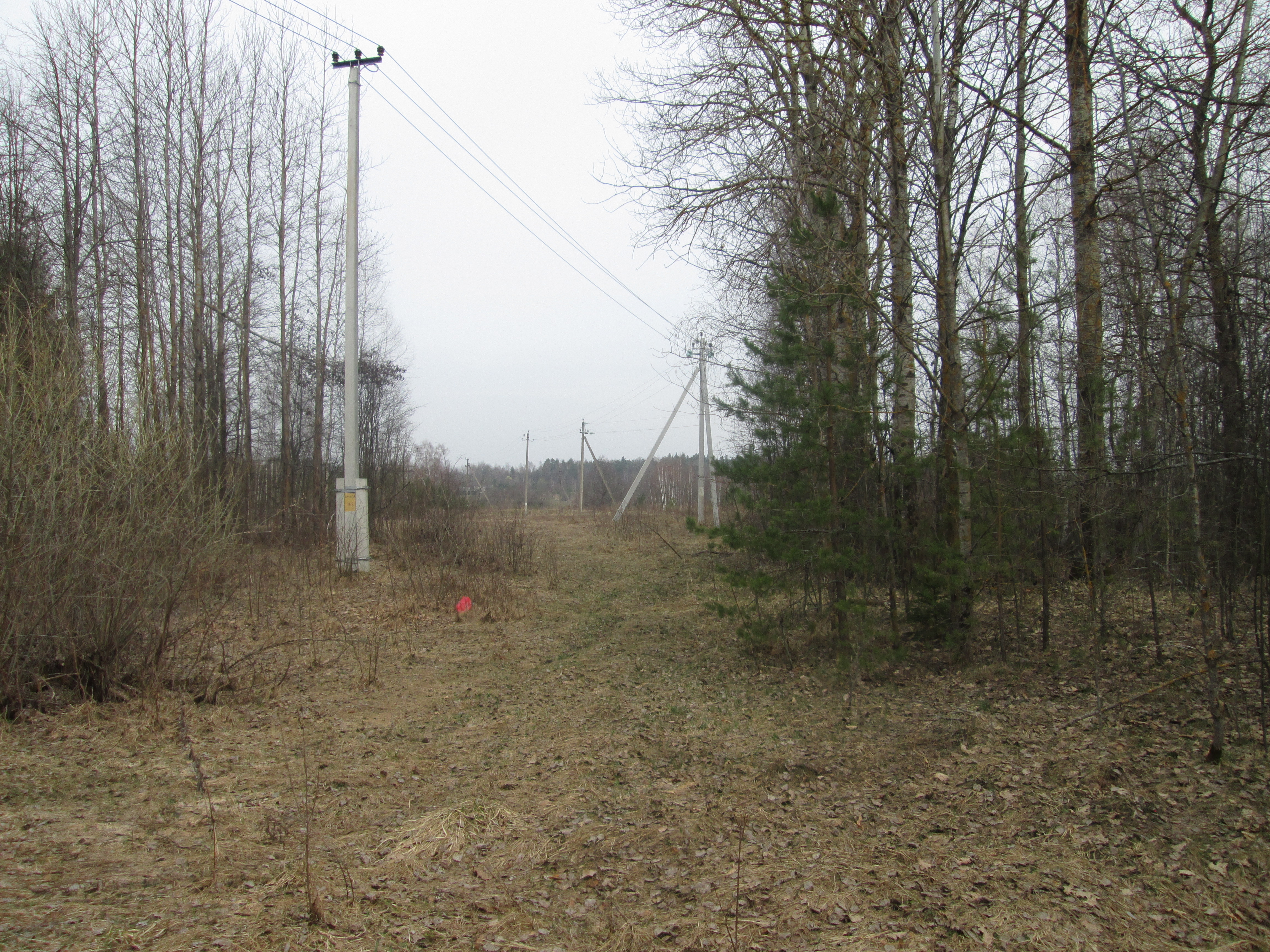 ХАТЫЖЫНКорань Хат – можа ўказваць як на    адзіночны дом, жытло, так іна некалькі жылых пабудоў і                                                                      нават цэлае пасяленне.	Хатыжын- былая вёска ў Наваельненскім сельскім Савеце. Знаходзілася за 25 кіламетраў на паўднёвы захад ад Краснаполля. На поўдзень вёска межавала з лесам, на поўнач вёскі праходзіць меліярацыйны  канал, злучаны з ракой Будзянка (прыток р. Кляпінка).Транспартныя сувязі  па шашы на Краснаполле праходзілі праз вёску.Пачыналася гісторыя вёскі Хатыжын у 1920-я гады з асобных хат , якія былі пабудаваны ў лясной мясцовасці  перасяленцамі з суседніх вёсак. Мела Т-падобную планіроўку. Ад цэнтра кароткай, прамалінейнай вуліцы мерыдыяльнай арыентацыі адыходзіла на захад, перпендыкулярна, другая прамалінейная вуліца.У 1930-х гадах у вёсцы арганізоўваецца калгас “Шлях камуны”, які першапачаткова аб’ядноўваў 6 гаспадарак. Пасля ўзбуйнення гаспадарак Хатыжын  увайшоў у склад калгаса “Парыжская камуна”.У гады Вялікай Айчыннай вайны вёска была акупіравана. Вызвалена 30 верасня 1943 года. 38 жыхароў вёскі ўдзельнічалі ў баях супраць нямецка-фашысцкіх захопнікаў, 24 з іх загінулі.У 1986 годзе ў вёсцы налічваліся 32 гаспадаркі і пражывала 60 жыхароў.Пасля катастрофы 1986 года на Чарнобыльскай атамнай электрастанцыі вёска была адселена ў сувязі з радыяцыйным забруджаннем.ЧЭРНІН	Чэрнін – былы пасёлак у Наваельнянскім сельскім Савеце, за 17 кіламетраў на паўднёвы захад ад Краснаполля. Уваходзіў ў склад калгаса “Ленінскі шлях” (цэнтр – в. Новая Ельня).	Рэльеф раўнінны. На ўсход ад пасёлка праходзіць меліярацыйны канал, злучаны з ракойЕльня (прыток р. Сож ). Транспартныя сувязі праходзілі па мясцовай дарозе і далей па шашы на Краснаполле.	Заснаван пасёлак быў ў 1920 гады. У 1930-х гадах пасялкоўцы ўступілі ў калгас. У гады Вялікай Айчыннай вайны са жніўня 1941 па 30 верасня 1943 года пасёлак быў акупіраван нямецка-фашысцкімі захопнікамі. 6 вяскоўцаў змагаліся на фронце, 5 з іх загінулі.          У 1986 годзе мелася адна гаспадарка і  6 жыхароў.          Пасля катастрофы 1986 года на Чарнобыльскай атамнай электрастанцыі ў пасёлку ніхто не жыве.Кравцов  Александр Алексеевич родился 27 июля 1968 г.  в пос. Чернин Краснопольского района Могилёвской обл. В 1985 г. окончил Новоельненскую СШ, учился в Кричевской автошколе ДОСААФ по программе подготовки водителя транспортных средств категории «С».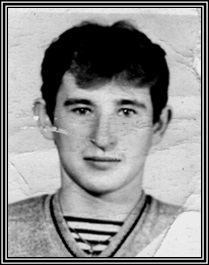 13 ноября 1986 г. призван на действительную военную службу в автомобильные войска водителем бронетранспортёра. С 10.05.1987 г.  служил в Афганистане. Демобилизован 23.01 1989 г.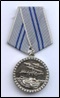 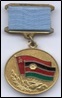 В апреле 1989 г., как потерпевший от катастрофы на ЧАЭС, переехал в д. Любушаны Березинского района. Работает трактористом в филиале «Купава-Агро» ООО «Минский автозавод прицепов и кузовов». Женат, имеет троих дочерей.Награждён медалями: «Воину-интернационалисту от благодарного афганского народа», «За отвагу».АЛЯКСАНДРАЎКА	Аляксандраўка-1, якая да 1960 г. называлася Чарцёж – былая вёска ў Высакаборскім сельскім Савеце, знаходзілася за 11 кіламетраў на паўночны ўсход ад Краснаполля. Рэльеф раўнінны. На ўсход вёскі цячэ ручай (прыток р. Палуж). Транспартныя сувязі ажыццяўляліся па шашы Хоцімск – Краснаполле. Уваходзіла Аляксандраўка ў склад саўгаса “Палужскі”. Складалася з крывалінейнай вуліцы з завулкам, арыентаванай з паўднёвага ўсходу на паўночны захад.	Вядома вёска Аляксандраўка была з пачатку 19 стагоддзя.Уваходзіла яна ў склад маёнтка Краснаполле. Налічвалася ў ёй 15 двароў, пражывала  122 жыхары, уласнасць памешчыка.           З 1887 г. ўваходзіць у Палужскую воласць, налічваецца 11 двароў, 59 жыхароў.          1909г., хутар, у якім налічваецца 17 двароў, 106 жыхароў.          У 1926 г. хутары, 18 двароў, 120 жыхароў.          У гады Вялікай Айчыннай вайны  са жніўня 1941 па 1кастрычніка 1943г. вёска была акупіравана нямецка-фашысцкімі захопнікамі.            У 1986 годзе налічваецца 7 гаспадарак і 15 жыхароў.           Аляксандраўка-2 – былая вёска ў Высакаборскім сельскім Савеце, за 12 кіламетраў на паўночны ўсход ад Краснаполля. Рэльеф раўнінны. На ўсход цячэ ручай (прыток р. Палуж). Транспартныя сувязі ажыццяўляліся па мясцовай дарозе праз вёскі Аляксандраўка 1, Забор’е і далей па шашы Хоцімск – Краснаполле. Уваходзіла ў склад саўгаса “Палужскі”.           Складалася з кароткай, прамалінейнай вуліцы, арыентаванай з паўднёвага ўсходу на паўночны захад.           У 1897 г. ў вёсцы налічвалася 12 двароў, у якіх пражывала 48 жыхароў, уваходзіла ў склад Палужскай воласці.           1909г. – хутар,13 двароў, 75 жыхароў.           У 1926 г. хутары, 16 двароў, 87 жыхароў.          У гады Вялікай Айчыннай вайны  са жніўня 1941 па 1кастрычніка 1943г. вёска была акупіравана нямецка-фашысцкімі захопнікамі.           У 1986 годзе налічваецца 4 гаспадаркі і 5 жыхароў.           Пасля катастрофы 1986 года на Чарнобыльскай атамнай электрастанцыі вёскі Аляксандраўка 1 і 2 былі адселены ў сувязі з радыяцыйным забруджаннем.Галина ЕВСЕЕНКО Чернобыльской деревеньке Чертёж (Александровке) посвящается                                                          ***                                Здесь поезда не будят ночь гудками                                Здесь по ночам такая тишина!                                И вербы серебристыми руками                                Качает шаловливая луна.                                Опять в деревне, и в ночи не спится,                                Давно ушли девчата по домам.                                Лишь дергачи, ночные птицы,                                Скрипят, скрипят то здесь, то там…                                                           ***                                Я обязательно вернусь                                Туда, где поселилась грусть,                                Где небо брызжет синевой                                И где ромашек белых строй.                                Там в детстве много дней прошло, -                                Речушка, сад, пчелиный рай…                                Давно умчалось, уплыло                                Чернобыльским накрытое крылом,                              Лишь в снах ты снишься мне порой…   АНТОНАЎКА	Антонаўка – былая вёска ў Высакаборскім сельскім Савеце, якая знаходзілася за 25 кіламетраў на паўночны ўсход ад Краснаполля. Рэльеф раўнінны, вакол вёскі лес. На паўднёвы ўсход цячэ ручай (прыток ракі Дзяражня). Транспартныя сувязі праходзілі па мясцовай дарозе праз былыя вёскі Мануйлы, Высокі Борак і далей па шашы Хоцімск-Краснаполле. Уваходзіла ў склад саўгаса “Краснапольскі”.            Складалася з крывалінейнай вуліцы, арыентаванай з паўднёвага захаду на паўночны ўсход уздоўж ручая.           Вядома паводле пісьмовых крыніц з 1777 года.           У 1858 г. 6 двароў, 24 жыхары, уласнасць памешчыка.           У 1897 г. ўваходзіць у Брацькавіцкую воласць, налічваецца 14 двароў, 78 жыхароў. У 1906 г. 10 двароў, 49 жыхароў.           У 1931 г. ў вёсцы арганізаваны калгас “Клім Варашылаў”, які ў 1932 г. аб’ядноўваў 25 гаспадарак.            У гадыВялікай Айчыннай вайны  са жніўня 1941 па 1кастрычніка 1943г. вёска была акупіравана нямецка-фашысцкімі захопнікамі.             У 1986 годзе налічваецца 6 гаспадарк і 5 жыхароў.            Пасля катастрофы 1986 года на Чарнобыльскай атамнай электрастанцыі вёска Антонаўка была адселена ў сувязі з радыяцыйным забруджаннем.ВЕТУХНОЎКА	Ветухноўка – былая вёска ў Высакаборскім сельскім Савеце, за 15 кіламетраў на паўночны ўсход ад Краснаполля. Рэльеф раўнінны. На поўнач межавала з лесам. Транспартныя сувязі праходзілі па мясцовай дарозе праз былыя вёскі Сувораўка, Аляксандраўка-2, Аляксандраўка-1 і далей па шашы Хоцімск – Краснаполле. Уваходзіла вёска ў склад саўгаса “Палужскі” (цэнтр – в.Палуж-1).           Складалася з амаль прамалінейнай кароткай вуліцы, арыентаванай з паўднёвага захаду на паўднёвы ўсход.           Вядома Ветухноўка з пачатку 19 стагоддзя, як вёска Ведухна. Налічвалася тады 8 двароў і пражывала 18 жыхароў. Уваходзіла ў Палужскую воласць. У 1909 г. - 14 двароў, 85 жыхароў. У 1926 г. - 16 двароў і 102 жыхары.            У гады   Вялікай Айчыннай вайны  са жніўня 1941 па 1кастрычніка 1943г. вёска была акупіравана нямецка-фашысцкімі захопнікамі.             У 1986 годзе налічваецца 2 гаспадаркі і 5 жыхароў.            Пасля катастрофы 1986 года на Чарнобыльскай атамнай электрастанцыі вёска  была адселена ў сувязі з радыяцыйным забруджаннем.ГАРАДНЫГарадны – былы пасёлак у Горскім сельскім Савеце, за 20 кіламетраў на паўднёвы ўсход ад Краснаполля. Рэльеф раўнінны. На поўнач цячэ рака Палуж (прыток р. Бесядзь), на паўночнай ўскраіне – штучнае вадасховішча. Транспартныя сувязі праходзяць па мясцовай дарозе і далей па шашы Горы-Краснаполле. Уваходзіў пасёлак у склад калгаса імя Валадарскага (цэнтр – в. Горы).Складаўся пасёлак Гарадны з двух кароткіх прамалінейных вуліц (адна шыротнай арыентацыі, другая адыходзіла ад першай на паўднёвы ўсход). Пасёлак быў забудаваны пераважна двухбакова, драўлянымі дамамі сядзібнага тыпу.Заснаваны пасёлак быў у савецкі час, у 1920-я гады. У 1930-я гады, калі пачалася агульная калектывізацыя, у Гарадным арганізоўваецца калгас “Пралетарый”, у які ўступілі тады 11 гаспадарак.         У гады Вялікай Айчыннай вайны  са жніўня 1941 па 1кастрычніка 1943г. пасёлак быў акупіраваны нямецка-фашысцкімі захопнікамі. На фронце змагаліся 28 пасялкоўцаў, 19 з іх загінулі.         У 1990 годзе налічваецца 15 гаспадарак і 35 жыхароў.ГРАКОЎКА	Гракоўка – былая вёска ў Сідараўскім сельскім Савеце, за 13 кіламетраў на паўночны захад ад Краснаполля. Уваходзіла ў склад саўгаса імя Калініна. Рэльеф раўнінны. На поўнач межавала з лесам, на поўдзень вёскі цячэ р. Даргамысль (прыток р.Ельня). Транспартныя сувязі праходзілі па мясцовай дарозе праз вёскі Мядзвёдаўка, Сідараўка і далей па шашы Хоцімск-Чэрыкаў          Заснавана вёска была ў савецкі час, у 1920-я гады. Складалася з прамалінейнай вуліцы, арыентаванай з паўднёвага захаду на паўночны ўсход.           У 1931 годзе, калі пачалася агульная калектывізацыя, у Гракоўцы таксама  арганізоўваецца калгас “Пралетарскі штурм”, у які ўступілі тады 10 гаспадарак.         У гады Вялікай Айчыннай вайны  са жніўня 1941 па 1кастрычніка 1943г. пасёлак быў акупіраваны нямецка-фашысцкімі захопнікамі.         У 1986 годзе налічваецца 20 гаспадарак і 37 жыхароў.         Пасля катастрофы 1986 года на Чарнобыльскай атамнай электрастанцыі вёска  была адселена ў сувязі з радыяцыйным забруджаннем.ГАРАДОК	На тэрыторыі Краснапольскага раёна былі два населеных пункты з такой назвай.Гэтыя вёсачкі знаходзілся ў розных кутках раёна, далёка адна ад адной, але гісторыя ў іх падобная. Заснаваны яны былі ў савецкі час, у 1920-я гады.Адна з іх -  былая вёска  ў Сабалеўскім сельскім Савеце, за 25 кіламетраў на паўднёвы захад ад Краснаполля. Уваходзіла ў склад саўгаса “Завадоцкі” (цэнтр – в.Завадок). Рэльеф раўнінны. На захад межавала з лесам, на ўсход вёскі цячэ рэчка Каўпіта (прыток р. Бесядзь). Транспартныя сувязі праходзілі па шашы Выдранка-Краснаполле, якая праходзіла побач з вёскай. У 1930-я гады арганізаваны калгас “Чырвоны Гарадок”, які аб’ядноўваў 11 гаспадарак. У 1940 годзе налічвалася 15 двароў, пражывала 78 жыхароў.            У гады Вялікай Айчыннай вайны  са жніўня 1941 па 1кастрычніка 1943г. пасёлак быў акупіраваны нямецка-фашысцкімі захопнікамі. У жніўні 1943 года гітлераўцы поўнасцю спалілі Гарадок. Пасля вайны вёска была адбудавана.Складалася з кароткай дугападобнай вуліцы, арыентаванай мерыдыяльна ўздоўж ракі.          У 1986 годзе ў вёсцы налічваецца 9 гаспадарак і 19 жыхароў.         Другі Гарадок - былы пасёлак у Сідараўскім сельскім Савеце, за 11 кіламетраў на паўночны ўсход ад Краснаполля. Рэльеф раўнінны, на западзе межаваў з лесам, працякае рака Газуемка (прыток р. Ельня). Транспартныя сувязі праходзілі па мясцовай дарозе праз вёскі Гарадзецкая, Сідараўка і далей па шашы Хоцімск – Чэрыкаў. Уваходзіў Гарадок у склад саўгаса імя Калініна (цэнтр –в.Сідараўка). Складаўся пасёлак з кароткай прамалінейнай вуліцы, арыентаванай з паўднёвага ўсходу на паўночны захад.             У 1930-я гады пасялкоўцы таксама ўступілі ў калгас.             У гады Вялікай Айчыннай вайны  са жніўня 1941 па 1кастрычніка 1943г. пасёлак быў акупіраваны нямецка-фашысцкімі захопнікамі.             У 1986 годзе ў пасёлку налічваецца 10 гаспадарак і 13 жыхароў.           Пасля катастрофы 1986 года на Чарнобыльскай атамнай электрастанцыі вёска Гарадок і пасёлак Гарадок   былі адселены ў сувязі з радыяцыйным забруджаннем.ГОСЛІЎГосліў – былая вёска ў Высакаборскім сельскім Савеце, за 30 кіламетраў на паўднёвы ўсход ад Краснаполля. Рэльеф раўнінны, вакол вёскі быў лес. На поўнач цячэ ручай (прыток р. Дзяражня). Транспартныя сувязі праходзілі па мясцовай дарозе і далей па шашы Хоцімск-Краснаполле. Планіровачна складалася з кароткай крывалінейнай вуліцы. Уваходзіла ў склад саўгаса “Краснапольскі” (цэнтр – в. Высокі Борак).Вядома вёска была з 18 стагоддзя. У 1774 г. ў ёй налічваецца 4 двары, дзяржаўная ўласнасць. У 1779 годзе ў Госліве 6 двароў і  31 жыхар. У 1847 г. Госліў - маёнтак і хутар, у якім пражываюць у 10 дварах 69 жыхароў. У вёсцы ёсць млын. У 1874 годзе  па купчай крэпасці маёнтак Госліў з’яўляецца ўласнасцю тайнага саветніка Плаўскага Аляксандра Міхайлавіча, якому належыць 1340 дзесяцін зямлі, з іх пад лесам -1010, ралля складае 150 і сенажаці 12. Займаўся гаспадаркай упраўляючы. У маёнтку меліся 2 карчмы, гадавы даход якіх складаў 120 рублёў. Вадзяны і волавы млын давалі гадавы даход у 75 рублёў.У пачатку 20 стагоддзя ў Госліве налічваецца 10 двароў і пражывае 69 жыхароў. Дзейнічае вятрак. У 1926 годзе ў Госліве налічваецца ўжо 21 двор і 124 жыхары. У 1930 годзе, пад час калектывізацыі, ў Госліве таксама арганізоўваецца калгас, якому далі назву “Запаветы Ільіча”, і які ў 1932 годзе аб’ядноўваў 21 гаспадарку.          У 1940 годзе ў Госліве 21 двор і пражывае 82 чалавекі.У гады Вялікай Айчыннай вайны са жніўня 1941 па 1 кастрычніка 1943 года вёска была акупіравана нямецка-фашысцкімі захопнікамі.У 1942-1943 гадах Госліў з’яўляўся базай партызанскага атрада “За Радзіму” №45. У красавіку 1943 года гітлераўцы поўнасцю спалілі вёску, загубілі 23 жыхары. Пасля вайны вёска паступова адбудавалася занава. На новых сядзібах – новыя як звон хаты, за невысокімі платамі – агародчыкі, сады ўздоўж вуліцы, вясной віравалі пахкай замеццю бэз ды чаромха. У 1986 годзе 12 гаспадарак, 20 жыхароў.           Пасля катастрофы 1986 года на Чарнобыльскай атамнай электрастанцыі вёска Госліў таксама  была адселена ў сувязі з радыяцыйным забруджаннем.                                                                                   Людміла Рублеўская                                          ПЕРАСЯЛЕНЕЦ                             З абжытага месца зрывацца цяжэй                                                                                     і цяжэй -                               Гады, бы карэнні, з зямлёй                                                        замацоўваюць роднасць.                             Але забівае ўсе вокны накраж                                                                         неабходнасць –                             За родную хату усё-ткі жыццё                                                                                  даражэй.                             Таму – абжывайся, як можаш,                                                                     на месцы другім,                               У садзе зарослым змайструй,                                                                     як і дома, арэлі…                               А можа, ты, прыхадзень, месца                                                                          чужое заселіш,                               І будуць з-за плота паказваць                                                                       табе кулакі?                            … І будуць паштоўкі прыходзіць                                                                        на адрас стары,                            І доўга ты будзеш казаць                                                                      у размовах: “Там, дома…”                            … У садзе, што твой папрэднік                                                                      садзіў незнаёмы,                            Пагаслі, сініцамі сталі твае                                                                          снегіры…                                                                         Мікола Пазнякоў                                 МАТЧЫНА ХАТА                                     Аглухла,                                     Аслепла,                                     Сніць чорныя сны                                     Пустэльная хата.                                     А некалі                                     Ціхае, чуйнае свята                                     Жыло ў гэтай хаце                                     З вясны да вясны.                                          Разбураць на дровы                                     І печ разбяруць.                                     Палын                                     Узбярэцца на хацішча –                                     Горкі.                                     Дзяцінства ж                                     Блакітныя зоркі                                     Над гэтым куточкам                                     Не зблякнуць нічуць.                                                                                           Мікола Леўчанка                                 НАСТАЛЬГІЯ                               Ля Казелля і Какойска                                Ці Высокага Барка                                Не сустрэнемся па-свойску,                                І не ўбачым земляка.                                Там пад яркім жніўным сонцам                                Аж да самае зары                                Выпраменьвае стронцый                                Небяспечныя кюры.                                А калі на небе будзе                                Поўня круглай, як качан,	Певень голасна разбудзіць                                Састарэлых какайчан.                                У трывожнай адзіноце                                Ён абвесціць, што жывы…                                І стаіць сабе на плоце                                Гэты дзіўны вартавы.                                               Літаратура Валетаў, П. Мае Мхінічы /П. Валетаў // Чырвоны сцяг. 1982. 9 верасня.Кутузаў, А. Старонкі гісторыі / А. Кутузаў // Чырвоны сцяг. 1959. 8 ліпеня.Мхінічы //БелСЭ . Мінск, 1973 т.7. с.326Мукалава, В. Камп’ютар памяці людской /Валянціна Мукалава //Голас Краснапольшчыны. 1007. 28 мая.Яўсеенка, Г. Родная дарога /Галіна Яўсенка // Чырвоны сцяг. 1988.7 лістапада.Яўсеенка, Г. Калі памірае вёска /Галіна Яўсеенка // Голас Краснапольшчыны. 1991. 11 снежня. С.2.Яўсеенка, Г Шчыміць сэрца па Гарэзне /Галіна Яўсеенка // Голас Краснапольшчыны. 1995. 8 лютага. С.3.Чорны пепел Горны // Голас Краснапольшчыны. 1996. 27 студзеня.Лабаноўскі, Л. Карма-Пайкі: магільнікі радзімічаў /Леанід Лабаноўскі. //Голас Краснапольшчыны. 1997. 18 чэрвеня. С.4.          Высокі Борак. //БелСЭ у 11 т. т.3. – Мінск, 1971.- с.203.Кірэеў, Д. Мой родны кут /Д. Кірэеў //Чырвоны сцяг. 1971. 7 лістапада.Мазілін, У. Край наш родны /У. Кірэеў //Чырвоны сцяг. 1965. 2 кастрычніка.Пысін, А. З роднай дарогі /Аляксей Пысін //Чырвоны сцяг. 1978. 26 жніўня.Сямёнаў, С. Прыжыліся ўкраінцы на Краснапольшчыне /Сямён Сямёнаў //Чырвоны сцяг. 1980. 19 ліпеня.Пашкевіч, У. Старонкі роднай гісторыі /У. Пашкевіч //Голас Краснапольшчыны. 1992. 12 снежня.Галынскі, А. Буслы над Беразякамі. /А. Галынскі //Чырвоны сцяг.1990. 19 ліпеня.Карпечанка, М. Карані і вытокі /Міхась Карпечанка //Чырвоны сцяг. 1988. 5,7,12 мая.Капусцін, А. Ліпавіца /Адам Капусцін //Беларуская ніва. 2009. 8 жніўня. №15.Новікава, І. Жыве ў сэрцы мая вёска… /І. Новікава // Чырвоны сцяг. Краснаполле. 2015. 25 красавіка. С.4.№31.Драгатынь //БелСЭ у 11 т. т.4 – Мінск, 1971. с. 265.       Сергей СЫРАНКОВНЕ В “ЗОНУ”,  А ПРОСТО ДОМОЙ…Посвящается деревням Краснопольщины, стёртым с лица земли Чернобыльской катастрофой                                  Пустые глазницы окон                                   Чернобыльских деревень.                                  Берёзы, набрякшие соком,                                  Разбросанный старый плетень.                                  И тишина неземная,                                  Всё вымерло, всё замерло,                                  Лишь птичья усталая стая                                  Прощально помашет крылом.                                  А здесь ведь когда-то жили,                                   Любили и сеяли рожь,                                     Рожали детей, растили,                                  Мечтали – не всё сбылось.                                  И в миг, в одночасье всё это,                                  Разрушил чернобыльский след.                                  Я видел как плакали дети,                                  Старушки навзрыд, старики.                                  Но вслед им лишь вторил ветер,                                  С печей чуть курились дымки.                                  Они покидали деревню,                                  Прощаясь, крестился старик,                                  И кланялись будто деревья,                                  Осиротевшие вмиг.                                  Им снится, уехавшим с “зоны”,                                  Их дом и качели в саду,                                  В цветах у дороги газоны…                                  Они всё лелеют мечту,                                  Что всё же однажды вернутся                                  Не в “зону”, а просто домой.                                  Ведь дома приятно проснуться,                                  И знать, что живёт, край родной. Населеныя пункты раёна, якія адселены ў сувязі з радыяцыйным забруджаннемВысакаборскі сельсавет	Аляксандраўка -1 і 2, Антонаўка, Асінавы, Ветухноўка, Восаў,Высокі Борак, Горна, Госліў, Дубяец, Жалезніца, Жаліжжа, п. Калініна,Калінавы Бор, Касцюкоўка, Каснае Знамя, Красназвёздны, п. Какойскі,Крутараў, Мануйлы, Паджалезніца, Расумаха -1і 2, Сасновіца -1 і 2,Сцяпанаў хутар, п. Сувораўскі, Шалухоўка, Шыракаўвелле. Горскі сельсавет	Гразівец, Грозны, Лявонаўка, Кірава, Гарадны.Мхініцкі сельсавет	Гатавец, Драгамілава, Ласінка, Мар’іна Буда, Мхінічы, Цівіцкае.Наваельненскі сельсавет	Асінаўка, Беразякі -1 і 2, Болін, Вялікі Восаў, хутар Гацкевіч,   Драгатынь, Красная зара (Зеляні), Карма Доўгая, Карма Пайкі, Крывяліцк, Малы Восаў, Наваельня, Наўмесны, Папараткі, Радзілеў, Рэпішча, Раўнішча, Хатыжын, Чэрнін, Якушоўка.Сабалеўскі сельсавет	Гарадок, Дубраўка, Завадок, Ляды, Пятровічы, Старая Буда, Топкае, Чэрня.Сідараўскі сельсавет	Акцябр, Багданаўка, Гарадок, Гракоўка, Ельня, Калодзецкая, Луч, Міхайлаўскі, Новая Ферма, Сафіеўка.Яноўскі сельсавет	Касцягаўка. Населеныя пункты раёна, якія перасталі існаваць ў сувязі з радыяцыйнай  забруджанасцю         Беразякі -1,                                                           Мануйлы         Беразякі -2,                                                           Мхінічы,	         Высокі Борак,                                                      Наваельня         Гацкевмч (хутар),                                                Паджалезніца,         Загарэнне,                                                             Радзілеў,         Жаліжжа,                                                              Рэпішча,         Карма Доўгая,                                                      Сасновіца -1,         Красная зара (Зеляні),                                         Сасновіца -2,         Карма Пайкі,                                                        Сцяпанаў хутар         п.Какойскі,                                                           Шыракаўвелле,         п. Карсназвёздны,                                                Шалухоўка.         Краснае знамя                                                                                         Галіна Яўсеенка                              Землякі вы мае, землякі,                              Раскідаў вас Чарнобыль па свеце.                              Там, дзе хаты былі ля ракі,                              Там гуляе чарнобыльскі вецер.                              Хмура коміны ў неба глядзяць –                              Там агонь дарабіў сваю справу…                              Толькі птушкі вясною да дому ляцяць,                                Ім няма да чарнобыля справы.                              Там калышыцца горкі на ветры палын,                              Гэту горыч заўжды адчуваю.                              У сэрцы будзе той жыць успамін,                              Чорны дзень майго роднага краю.                              Землякі вы мае, землякі,                              Не вярнуцца вам болей дадому.                              Толькі вецер калыша чарот ля ракі,                              Толькі птушак вясновы тут гоман…                                                                                     Сергей Сыранков                      ЖИЗНЬ ПОГИБШИХ ДЕРЕВЕНЬ                       В Сосновице тюльпаны зацвели,                       В Высоком Борке выросли нарциссы.                       Из этой покалеченной земли                       Струится жизнь, как ручеёк криницы.                       И птицы свои гнёзда вьют и вьют,                       И радуются солнцу и теплу.                       А по утрам щебечут и поют,                       Как будто говорят, что быть добру.                       Но в те места, Чернобылем сражённые,                       Нам не вернуться сотни лет обратно.                       На них, родимых, как на прокажённых,                       Схороненых домов желтеют пятна.                       Я видел те места не так давно,                       В домах кирпичных там гуляет ветер,                       Унынье мест мне на сердце легло,                       Красу цветов почти я не заметил…                       Мне не дойти туда…Мікола Мятліцкі***Кут мой забыты, безабароннаЗорыш пагаслых крыніц вачыма.Некаму ты – Ачужэлая зона,Сэрцу майму ты да скону – Радзіма!Сэрца пачула грознае ліха.Ззяе крывёю спуднае ранне.Спяць у магілах прадзеды ціха.Горыч атруты…Холад выгнання…Долю зямную гнеўна караю, - Век мой абраў тут сейбішча     болю!Тут, на абсягах роднага краю,Кінуўшы смуту шчодраму полю.